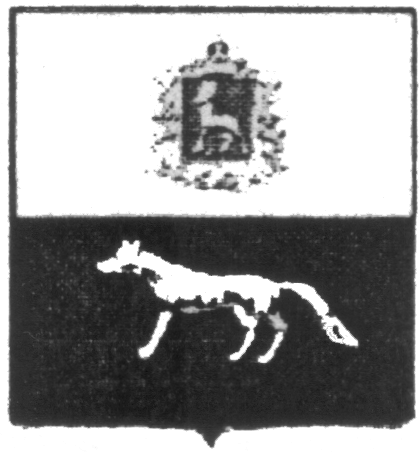 П О С Т А Н О В Л Е Н И Е       от 20.02.2019г.  № 4О внесении изменений в Приложение к постановлению администрации сельского поселения Кутузовский муниципального района Сергиевский № 46 от 29.12.2018г. «Об утверждении муниципальной программы «Благоустройство территории сельского поселения Кутузовский муниципального района Сергиевский» на 2019-2021гг.»В соответствии с Федеральным законом от 06.10.2003 № 131-ФЗ «Об общих принципах организации местного самоуправления в Российской Федерации» и Уставом сельского поселения Кутузовский, в целях уточнения объемов финансирования проводимых программных мероприятий, Администрация сельского поселения Кутузовский муниципального района Сергиевский  ПОСТАНОВЛЯЕТ:        1.Внести изменения в Приложение к постановлению Администрации сельского поселения Кутузовский муниципального района Сергиевский № 46 от 29.12.2018г. «Об утверждении муниципальной программы «Благоустройство территории сельского поселения Кутузовский муниципального района Сергиевский» на 2019-2021гг.» (далее - Программа) следующего содержания:        1.1.В Паспорте Программы позицию «Объем финансирования» изложить в следующей редакции:         Планируемый общий объем финансирования Программы составит:  3807,70912 тыс. рублей (прогноз), в том числе:-средств местного бюджета – 2858,70912 тыс.рублей (прогноз):2019 год 1324,40642 тыс. рублей;2020 год 767,15135 тыс. рублей;2021 год 767,15135 тыс. рублей.- средств областного бюджета – 949,00000 тыс.рублей (прогноз):2019 год 949,00000 тыс.рублей.2020 год 0,00 тыс.рублей;2021 год 0,00 тыс.рублей.             1.2.В разделе программы «Срок реализации Программы и источники финансирования» абзац 3 изложить в следующей редакции:         Общий объем финансирования на реализацию Программы составляет 3807,70912 тыс. рублей, в том числе по годам: 	2019 год – 2273,40642 тыс. рублей;	2020 год – 767,15135 тыс. рублей;	2021 год – 767,15135 тыс. рублей.         1.3.Раздел Программы «Перечень программных мероприятий» изложить в следующей редакции:     2.Опубликовать настоящее Постановление в газете «Сергиевский вестник».    3.Настоящее Постановление вступает в силу со дня его официального опубликования.	Глава сельского поселения Кутузовский муниципального района Сергиевский                             Сабельникова А.В.Наименование бюджетаНаименование мероприятийСельское поселение КутузовскийСельское поселение КутузовскийСельское поселение КутузовскийНаименование бюджетаНаименование мероприятийЗатраты на 2019 год, тыс.рублейЗатраты на 2020 год, тыс.рублейЗатраты на 2021 год, тыс.рублейМестный бюджетУличное освещение296,52003355,61603355,61603Местный бюджетТрудоустройство безработных, несовершеннолетних (сезонно)263,880210,000,00Местный бюджетУлучшение санитарно-эпидемиологического состояния территории29,270860,000,00Местный бюджетБак. анализ воды10,000000,000,00Местный бюджетПрочие мероприятия724,73532411,53532411,53532Местный бюджетИТОГО1324,40642767,15135767,15135Областной бюджетСубсидия на решение вопросов местного значения949,000000,000,00Областной бюджетИТОГО949,000000,000,00            ВСЕГО            ВСЕГО2273,40642767,15135767,15135